Top 100 Documents: AP US HistoryEra 2: 1607-1753Winthrop’s “A Model of Christian Charity” (1630)Edwards’s “Sinners in the Hands of an Angry God” (1741)Era 3: 1753-1800Dickinson’s Letter III from Letters from a Farmer in Pennsylvania (1768)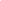 Hancock’s “Boston Massacre Oration” (1774)Henry's speech to the Virginia Convention (1775)Paine’s “Common Sense”, Section III: "Thoughts on the Present State of American Affairs" (1776)Adams’ “Remember the Ladies” letter (1776)Crevecoeur’s Letter III from Letters from an American Farmer (1782)Madison’s “Memorial and Remonstrance against Religious Assessments” (1785)Hamilton's Federalist Paper No. 1 (1787)Jay’s Federalist Paper No. 5 (1787)Madison’s Federalist Paper No. 10 (1787)Madison’s Federalist Paper No. 51 (1788)Washington’s First Inauguration Address (1789)Washington’s “Letter to the Hebrew Congregation at Newport” (1790)Banneker’s Letter to Jefferson (1791)Allen’s “To Those Who Keep Slaves and Approve the Practice” (1794)Washington’s Farewell Address (1796)Era 4: 1800-1848Jefferson's First Inauguration Address (1801)Monroe’s Seventh Address to Congress (Monroe Doctrine) (1823)Jackson's Message to Congress “On Indian Removal” (1830)Webster's "Second Reply to Hayne" (1830)Garrison’s “To the Public” (1831)Jackson’s Bank Veto Message (1832)Choctaw Chief George W. Harkins’ letter to the American peopleFinney’s “What a Revival of Religion Is” lecture (1835)Grimke's "Speech at Pennsylvania Hall" (1838)O’Sullivan’s “The Great Nation of Futurity” essay (1839)Douglass’ “The Church and Prejudice” speech (1841)Seneca Falls Declaration of Sentiments (1848, Elizabeth Cady Stanton principal writerEra 5: 1848-1877Douglass' "The Hypocrisy of American Slavery" speech (1852)Lincoln’s “House Divided” speech (1858)Lincoln’s First Inauguration Address (1861)Lincoln’s Gettysburg Address (1863)Lincoln’s Thanksgiving Proclamation (1863)Lincoln’s Second Inauguration Address (1865)Woodhull’s “And the Truth Shall Set You Free” Speech (1871)Anthony's "On Women's Right to Vote" speech (1872)Era 6: 1865-1898Carnegie’s essay on “Wealth” (1889)Turner’s “The Significance of the Frontier in American History” essay (1893)Bryan's "Cross of Gold" Speech (1896)Washington’s “Atlanta Exposition Speech” (1895)Era 7: 1898-1945Beveridge, “The March of the Flag” (1898)DuBois's "Niagara Movement Speech" (1905)T. Roosevelt's "The Man with the Muck-Rake" Speech (1906)T. Roosevelt’s “The Right of the People to Rule” Speech (1912)Addams, "Speech at Carnegie Hall" (1915)Follette's "Free Speech in Wartime" (1917)Wilson's Fourteen Points Speech (1918)Deb's "Statement to the Court" (1918)Mencken’s “On Democracy” Article (1926)Hoover’s “Speech on the Consequences of the Proposed New Deal” (1932)F. Roosevelt’s First Inauguration Address (1933)Long's "Every Man a King" Speech (1934)F. Roosevelt's “Speech at Madison Square Garden” (1936)F. Roosevelt’s “The Great Arsenal of Democracy” Speech (1940)F. Roosevelt's Annual Message (Four Freedoms) to Congress (1941)F. Roosevelt’s “Day of Infamy” Address to Congress (1941)Era 8: 1945-1980Marshall, “Marshall Plan Speech” (1947)Truman’s Press Release Announcing U.S. Recognition of Israel (1948)Chambers’ Testimony before the House Un-American Activities Committee (1948)E. Roosevelt’s “Making Human Rights Come Alive” (1949)McCarthy’s “Wheeling Speech” (1950)Smith's "Declaration of Conscience" Speech (1950)Eisenhower’s “Atoms for Peace” Speech to the United Nations (1953)J. Kennedy’s Address to the Greater Houston Ministerial Association (1960)Eisenhower's Farewell Address (1961)J. Kennedy’s Inauguration Address (1961)MacArthur's "Duty, Honor, and Country" speech (1962)Carson’s Silent Spring, chap. 12: The Human Price (1962)Wallace’s Inaugural Address (1963)J. Kennedy’s “Ich bin ein Berliner” ("I am a 'Berliner'") Speech (1963)King’s Letter from a Birmingham Jail (1963)King’s “I Have a Dream” Speech (1963)Barry Goldwater’s Republican Nomination Acceptance Speech (1964)Malcolm X’s “The Ballot or the Bullet” Speech (1964)Johnson’s “Great Society” Speech (1964)Johnson’s “Why We Are in Vietnam” Speech (1965)Johnson's "We Shall Overcome" Address (1965)Chavez’s Speech on Ending His 25-day Fast (1968)King’s “I’ve Been to the Mountaintop” Sermon (1968)R. Kennedy’s speech on the death of Martin Luther King, Jr. (1968)Chisholm's "For The Equal Rights Amendment" Speech (1969)Nixon’s “Silent Majority” Speech on Vietnam (1969)Jordan's "Statement on the Articles of Impeachment" Address (1974)Luce’s “Is the New Morality Destroying America?” Speech (1978)Era 9: 1980-presentReagan’s First Inaugural Address (1981)Reagan’s “Evil Empire” Speech (1983)Ferraro’s Vice Presidential Nomination Acceptance Address (1984)Kirkpatrick’s “Blame America First” Speech (1984)Reagan's Brandenburg Gate Speech (1987)Fisher’s “Address to the Republican National Convention” (1992)Gingrich’s Inaugural Address to Congress (“Contract with America”) (1995)Bush's "Address to the Nation on September 11, 2001" (2001)